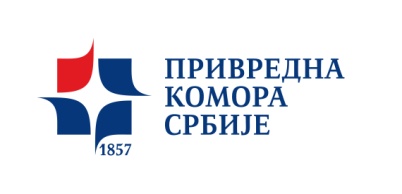 ПОСЛОВНИ ФОРУМ СРБИЈА - БУГАРСКА2. јун 2015. г. у  10:00 часоваПривредна комора Србије, Ресавска 15, Велика сала у приземљуПРИЈАВНИ ЛИСТПријаву послати до  25.05.2015.год. на следећу електронску адресу: marija.sepi@pks.rsКонтакт особа: Марија Сепи, телефон: 011/ 3300 929.  
Контакт подаци предузећа/организацијеКонтакт подаци предузећа/организацијеНазив Назив АдресаАдресаПоштански број Место/градТел ФаксЕ-маилwww. Кратак профил Ваше компаније / опис делатности:Кратак профил Ваше компаније / опис делатности:Особа(е) које ће учествовати Функција1.2.Назив сектора из кога желите саговорника са бугарске стране:Назив сектора из кога желите саговорника са бугарске стране: